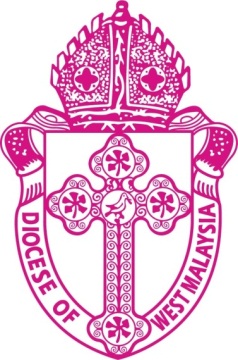 Diocese Anglikan Malaysia BaratPermohonan Untuk Pendidikan Pastoral KlinikalMAKLUMAT PERIBADINama (Rev / Encik / Puan / Cik):                              Tarikh Lahir: _______________Jantina: Lelaki / Perempuan (Bulatkan Satu)  NoWarganegara: _________________Alamat Rumah: ______________________________________________________Alamat Kerja: ________________________________________________________Telefon (H):                         (O):                                  No Telefon Bimbit: ________Alamat E-mel:                Status Perkahwinan:             Bilangan Anak: ___________Gereja Keahlian / Gabungan: ___________________________________________Denominasi:               Adakah anda tetapkan?              . Jika "ya", sila berikan tarikh: Jawatan Profesional Semasa: ___________________________________________PENGALAMAN KEMENTERIAN KRISTIAN:PENDIDIKAN KLINIKAL PASTORAL TERDAHULU (jika ada)Nama & Lokasi Pusat: ______Tarikh Latihan:                    Nama Penyelia: ________LATARBELAKANG PENDIDIKANKolej:                                                 Ijazah:                     Tarikh: _________________Seminari:                                              Ijazah:                     Tarikh: ________________Pengajian Siswazah:                             Ijazah:                      Tarikh: _______________SEJARAH PEKERJAANNama Syarikat: _____________________________________________________Jawatan:                                                    Tempoh Pekerjaan: __________________Nama Syarikat: _______________________________________________________Jawatan:                                                    Tempoh Pekerjaan: __________________Nama Syarikat: _______________________________________________________Jawatan:                                                    Tempoh Pekerjaan: __________________RUJUKANNama:                                                 Hubungan:                                  Tel: ________Nama:                                                 Hubungan:                                  Tel: ________Nama:                                                 Hubungan:                                  Tel: ________Sila kemukakan bersama permohonan ini, perkara-perkara berikut:1. Satu akaun munasabah penuh hidup anda, termasuk peristiwa-peristiwa penting dan hubungan dengan orang-orang yang telah penting kepada anda, dan kesan peristiwa-peristiwa dan hubungan tersebut kepada pembangunan anda.2. Huraikan keluarga asal anda, hubungan kekeluargaan semasa anda, dan dinamik pendidikan pertumbuhan anda.3. Perihal kehidupan agama anda, termasuk acara dan hubungan yang mempengaruhi iman anda dan kini memaklumkan sistem kepercayaan anda.4. Satu foto saiz passport terkini.                                                                                          ____________________                  Tandatangan Pemohon                                                                       TarikhSila mail kepada: Penyelaras, Program CPEDiocese Anglikan Malaysia BaratNo. 214, Jalan Pahang, 53000Kuala Lumpur, Malaysia.Tel: 03-40243213/40253213 Faks: 03-40323225E-mel: malaysiacpe@gmail. comLaman web: www.malaysiacpe.comSila alamatkan semua bayaran kepada 'Diocese Malaysia Barat'                 menunjukkan 'Program MICPE' di belakang cek